其余：表面处理 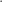 92 3  0      1.5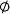 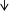 	M8 5  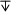 +0.050旧底图总号标记处数 更改文件号  签 字   日期设计           工艺制图           标准化校对          批 准审核          日 期	48.5           58.5